ОРГАНИЗАЦИЯ ДИСТАНЦИОННОГО ОБУЧЕНИЯ УЧАЩИХСЯ С ИНТЕЛЛЕКТУАЛЬНЫМИ НАРУШЕНИЯМИ НА УРОКАХ ПРОФИЛЬНОГО ТРУДА (ПОЛИГРАФИЯ, ФОТОДЕЛО)Кораблева Ольга Викторовна,МКОУ «С(К)ОШ г. Ноябрьск Аннотация: представлен опыт применения дистанционных технологий в обучении учащихся с умственной отсталостью (интеллектуальными нарушениями) в рамках организации учебного процесса в период режима самоизоляции.Ключевые слова: Дистанционное обучение, обучающиеся с интеллектуальными нарушениями, компьютер, сеть Интернет, информационно-коммуникационные технологии, дистанционная связь, познавательная деятельность, творческие способности обучающихся.1. Категория обучающихся, в отношении которых данная практика оказалась успешной (краткая обобщенная ее характеристика). Одной из современных форм взаимодействия в учебной деятельности является дистанционное обучение, которое позволяет осуществлять учебную работу с учащимися   на расстоянии [1].Обеспечение образовательной деятельности учащихся с интеллектуальными нарушениями с использованием дистанционных технологий является одной из востребованных на текущий момент (период режима самоизоляции) форм обучения на уроках профильного труда.  2. Временной период, который был необходим для реализации практики и который реально был затрачен). Для осуществления учебной работы с 6 апреля 2020 года и до конца учебного года с учащимися в МКОУ «С(К)ОШ» организовано дистанционное обучение.3. Проблема, на решение которой направлена практика. Большинство обучающихся коррекционной школы испытывают затруднения, не умеют достаточно ориентироваться в информационных потоках окружающего мира, испытывают затруднения в овладении практическими способами работы с информацией, не все умеют обмениваться информацией с помощью современных технических средств. Следовательно, информационные технологии в дистанционном обучении являются ведущим средством.Решение данной проблемы возможно через организацию дистанционного обучения, а именно позволяет приобрести необходимые навыки и новые знания с помощью персонального компьютера и выхода в сеть Интернет, а также навыки дистанционного общения и оперативной связи через мессенджеры.4. Цель и задачи реализации практики. Цель практики: создание условий для организации учебного процесса учащихся с интеллектуальными нарушениями. Задачи практики: организовать взаимодействие учителя и учащихся средствами дистанционной связи; обеспечить передачу образовательного материала с помощью информационно-коммуникационных технологий;организовать работу учащихся по планированию собственной деятельности, самостоятельному изучению учебного материала; организовать контроль за образовательной деятельностью учащихся; корригировать интеллектуальные нарушения (познавательную деятельность, высшие психические функции – восприятие, воображение, память, мышление, речь); способствовать формированию коммуникативных навыков, обучающихся;способствовать формированию навыка сбора и обработки информации, материалов, составления отчёта о самостоятельной работе;развивать творческие способности обучающихся;5. Примерные количественные и качественные показатели результата, которые прогнозировались авторами (автором) практики. Количественные показатели результата:Доля участников, принявших участие в дистанционном обучении, должна составить 100% от общего числа учеников 10а класса.Качественные показатели результата:Умение выполнения практических работ и упражнений;Повышение показателей формируемых коммуникативных навыков;6. Технология реализации практики (основные шаги, посредством которых была организована и реализована данная практика). Для реализации дистанционного обучения с учащимися 10а класса на уроках профильного труда были изучены рекомендации для педагогов по организации дистанционного обучения детей с ОВЗ (с интеллектуальными нарушениями), разработанными ФГБНУ «Институтом коррекционной педагогики Российской академии образования». Следуя данным рекомендациям, с родителями учащихся 10а класса, в котором являюсь классным руководителем и учителем предметником, была проведена установочная беседа на предмет создания условий в доступной форме для дистанционного обучения. Следующим этапом явился опрос на наличие средств для обучения ребенка в дистанционной форме (интернета, компьютера/планшета). Среди учащихся класса выявлен один ученик, нуждающийся в компьютере. По заявке администрация школы оперативно обеспечила ноутбуком ученика. В работе классного руководителя ранее была налажена дистанционная связь-контакт с родителями учеников для установления дистанционного общения и оперативной связи - WhatsApp, Viber, электронная почта. Необходимостью стала установка программы образовательной платформы ZOOM, которая в настоящее время успешно используется. На этом этапе ответственность проявили родители, которые создали условия и организовали пространство для обучения детей дистанционно. Преимущество компьютерной программы ZOOM заключается в том, что она позволяет транслировать экран учителя сразу всем обучающимся. 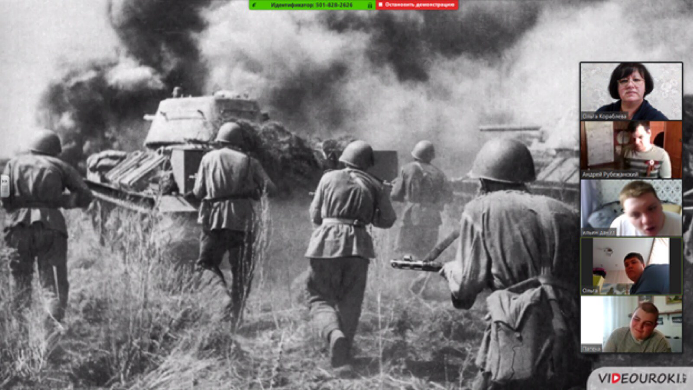 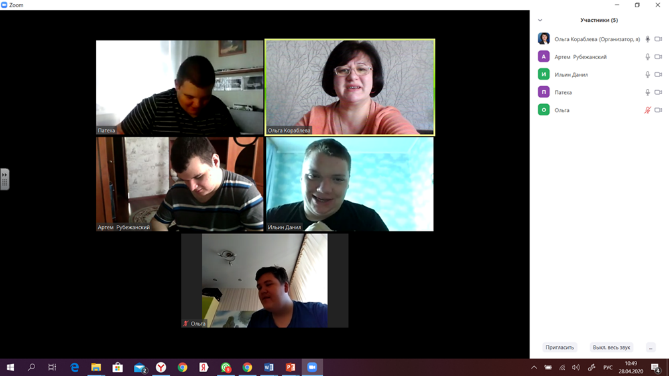 Кроме того, в нашей школе успешно действует Сетевой город «Образование». Учащимся предоставлена возможность получения файлов-заданий и отправки выполненных заданий учителю. Родителям предоставлена возможность контролировать успеваемость учащихся и своевременность выполнения заданий через электронный дневник.Учителю важно заранее подготовить материал для онлайн и офлайн занятий с учениками, в которых предусмотрено теоретическое изучение программного материала и реализация обратной связи -закрепление пройденного материала. Для этого необходимо прислать родителю список необходимых для занятий материалов или материалов для печати к уроку. Для текущего обучения используются файлы-задания. Пример разработанного плана урока приведен в Таблице №1.Таблица №1.План урока профильного труда (полиграфия, фотодело)с применением дистанционного обученияв 10а классе Порядок работыТехнология дистанционного обучения является интерактивным методом обучения и направлена на практико-ориентированное образование обучающихся с интеллектуальными нарушениями развития. Данная технология способствует развитию самостоятельности, ответственности, инициативности, способности к творчеству. С целью повышения мотивации к познавательной деятельности на занятиях по профильному труду предусмотрено выполнение практических работ, которые сопровождаются демонстрацией презентаций, наглядными материалами и элементами продуктивной деятельности. Следовательно, учащимся интереснее посещать онлайн уроки, выполнять задания офлайн уроков. Практические работы и упражнения необходимы для подготовки обучающихся к самостоятельной жизни и труду. Так, учащиеся приобретают навыки фотосъемки, осваивают несложные технологии оформления фотографий. 7. Особенности данной практики, новация / или инновация (чем данная практика отличается от похожих, что нового (усовершенствованного, модернизированного) предлагает образовательная организация).Технология дистанционного обучения является совершенно новой для педагогов, обучающихся и родителей. В ходе практики применения данной технологии у обучающихся с интеллектуальными нарушениями появляется возможность для реализации себя в каком-либо социально значимом деле.Так, в конце учебного года запланирована организация фотовыставки работ обучающихся. В период дистанционного обучения на уроках и в домашней работе, совместно с родителями обработан отснятый фотоматериал, выполнен анализ проведённых съёмок. Как результат, подготовлены фотографии к выставке по теме «Фотонатюрморт». 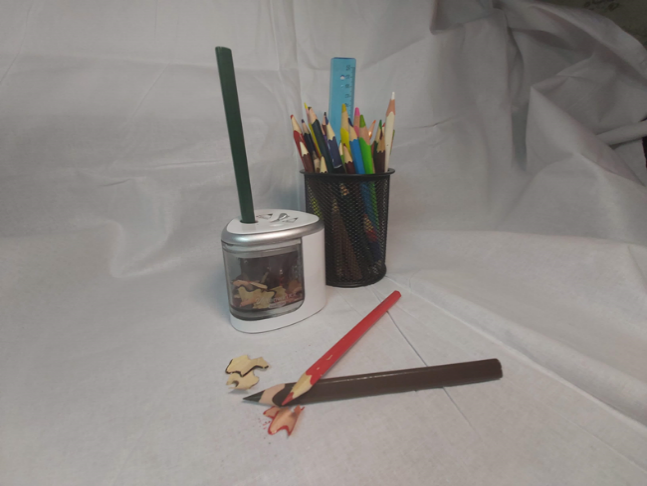 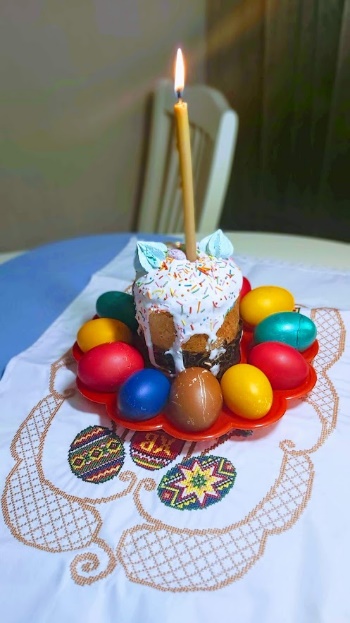 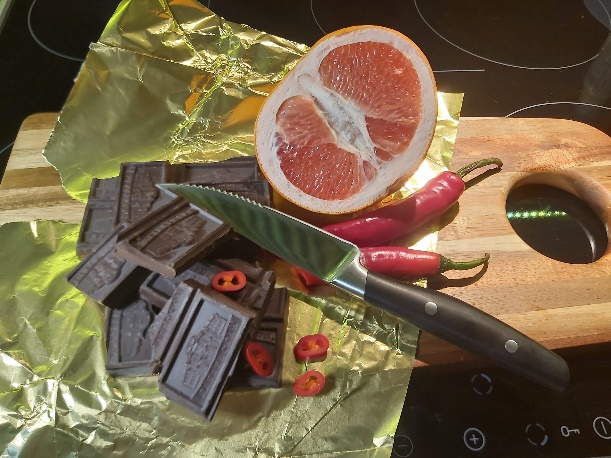 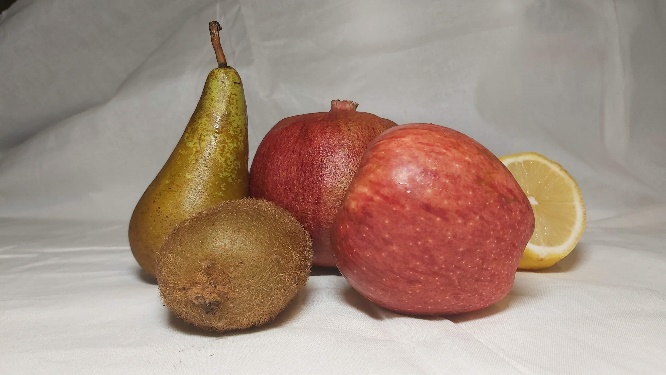 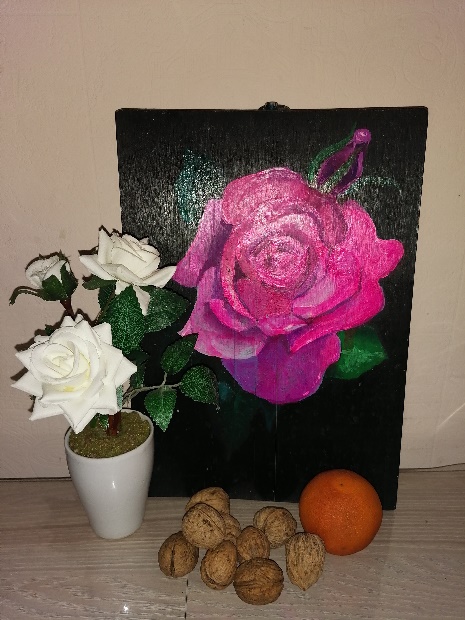 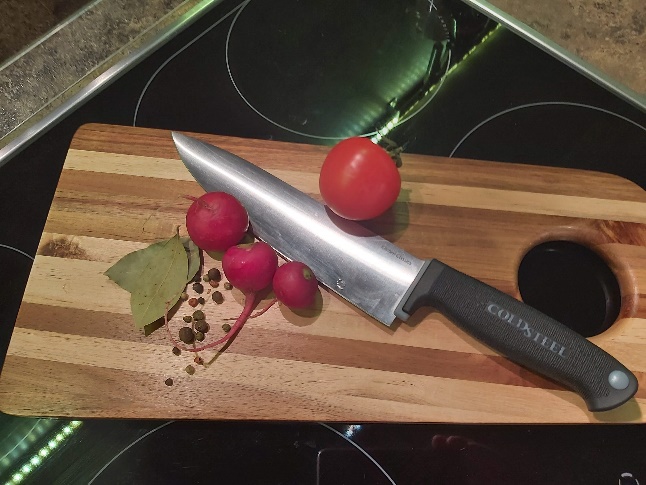 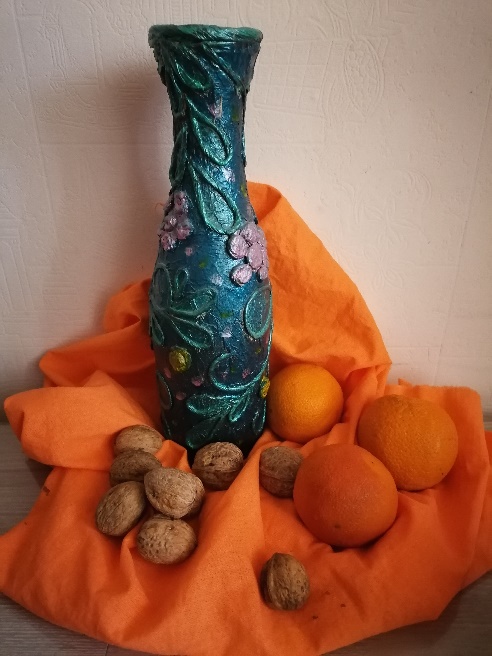 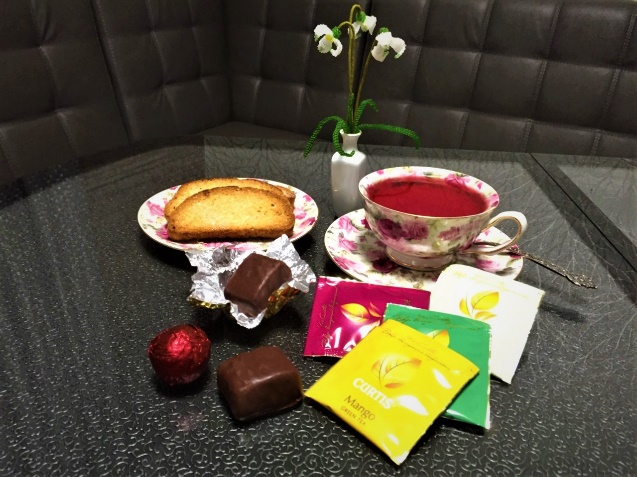 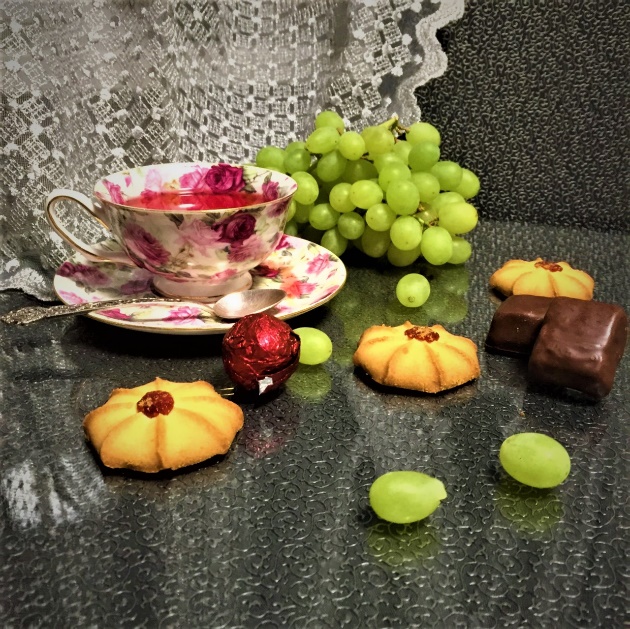 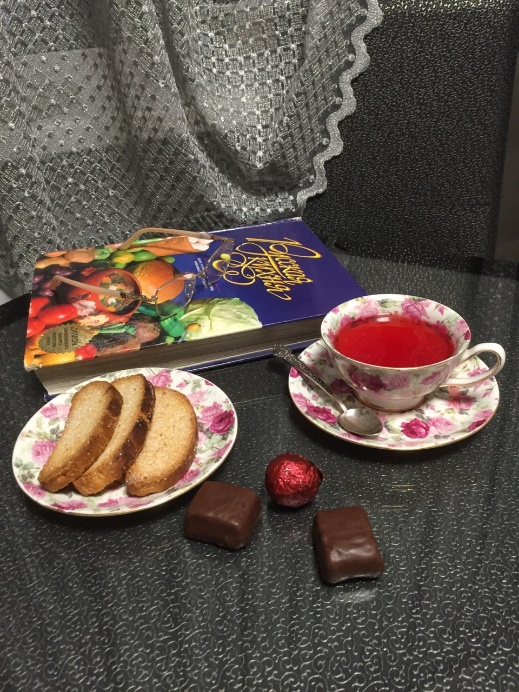 8. Ресурсное обеспечение данной практики (материально-техническое, кадровое и др.). Практика технологии дистанционного обучения реализуется учителем по предмету «Профильный труд (Полиграфия. Фотодело)» с использованием следующих материально-технических ресурсов: компьютер/ноутбук с веб-камерой, установленная компьютерная программа ZOOM. Для информационного обеспечения используется специальная литература, Интернет источники. 9. Подходы, формы, методы, используемые в ходе реализации практики (при помощи каких способов педагоги, партнеры образовательной организации реализовывали практику). В ходе реализации дистанционного обучения используются следующие организационные формы:работа с учащимися (вводная и информационная лекция, демонстрация презентаций, видеоматериалов, индивидуальные консультации, практические работы);работа с родителями (родительские собрания, консультации, привлечение к организации уроков);работа с учителями предметниками.В ходе реализации практики предполагается использование межпредметных связей. Навыки чтения применяются при работе с текстом, чтении источников Интернет. Знания, полученные на уроках русского языка, необходимы для оформления работ учащихся. Без умений по информатики невозможно представление результата своей работы в виде презентации в программе PowerPoint или фотоколлажа.Важную роль по организации дистанционного обучения играют родители. В начале нужно правильно ориентировать именно родителей обучающихся, чтобы получить их внимание и поддержку в дальнейшей работе. Как показала практика, родители учащихся 10а класса заинтересованы в данной форме обучения. В рамках уроков, проводимых в дистанционной форме, при выполнении домашних заданий они оказывают значительную помощь. Учитель, который проводит урок дистанционно, может только вербально и визуально рассказывать материал и давать задания.  Поэтому важно, чтобы близкий взрослый присутствовал на занятиях и настраивал техническую часть урока, а также контролировал учебное поведение ребёнка [1].10. Примеры применения практики (краткое описание наиболее «ярких» примеров, (эпизодов) практики: педагогическая задача содержание, на котором строится приводимый эпизод практики, способы реализации полученный количественный и качественный результат). Методы и приемы работы, применяемые в практике дистанционного обучения направлены на развитие познавательных, творческих навыков, умения самостоятельно использовать свои знания, умения, ориентировки в информационном пространстве. Кроме того, направлены на профессиональную ориентацию обучающихся. Ребята получают определенные знания о профессии фотограф и профессиях полиграфического производства. Начата работа по обучению учащихся приемам оформления фотографий. Например, оформление фотографий в фоторамке или создание коллажа в электронном виде. Как результат, оформлены фотоколлажи дистанционного классного часа, учебной деятельности 10а класса и личные фотографии учащихся в цифровые фоторамки.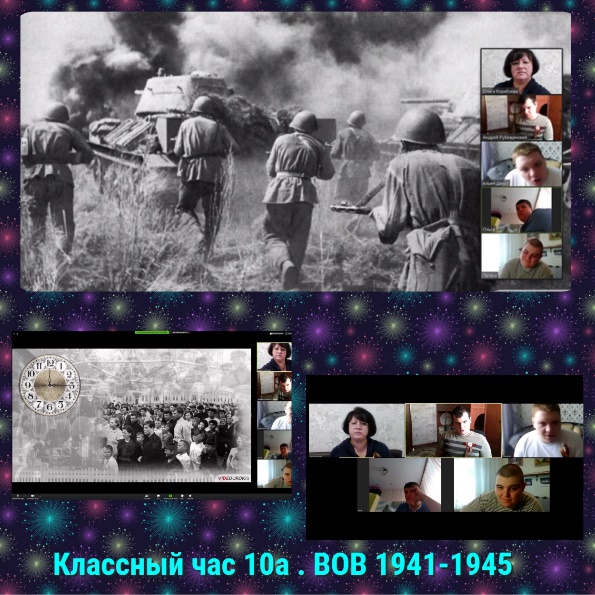 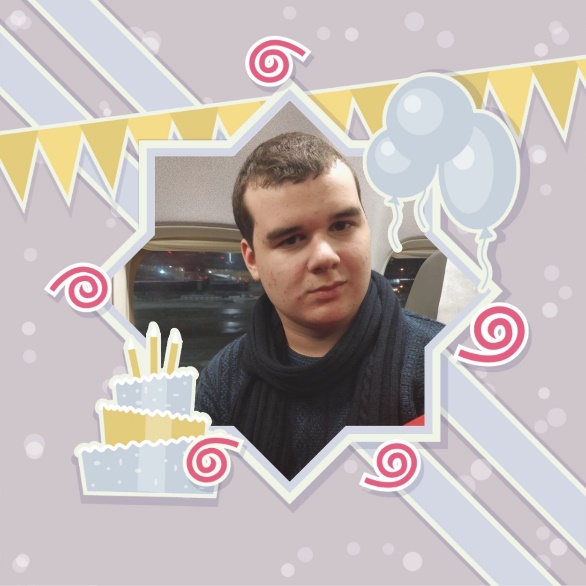 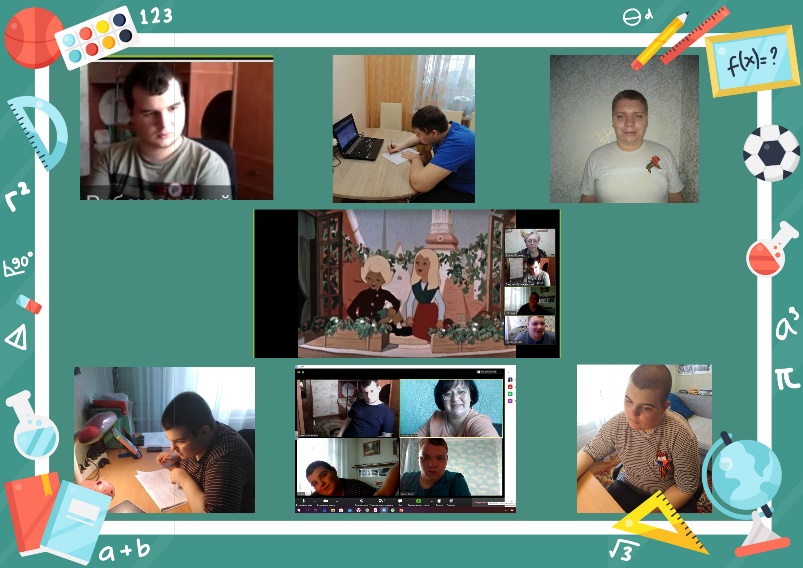 11. Способы проверки результата, полученного при использовании практики (какие критерии в процессе призваны для определения эффективности практики; как именно (или при помощи чего их проверяли и каких результаты достигли). Учащиеся 10а класса в полном составе обучаются дистанционно. Регулярно посещают уроки в соответствии с расписанием уроков, проводимых онлайн в МКОУ «С(К)ОШ», успешно выполняют задания в режиме офлайн. За небольшой период времени по применению практики дистанционного обучения на уроках «Профильного труда» накоплены материалы (фотографии) в ходе выполнения практических работ и упражнений, домашней работы. Педагогом разработаны файлы задания для текущего обучения.Таким образом, систематически проводимая работа в рамках дистанционного обучения оказалась продуктивной.  Опыт работы по теме «Организация дистанционного обучения учащихся с интеллектуальными нарушениями на уроках Профильного труда (Полиграфия. Фотодело) представлен на школьном заседании методического объединения учителей технологии. Список литературыЕ.А. Стребелева, А.В. Закрепина, Т.Ю. Бутусова, Е.А. Шилова, Е.А. Кинаш, А.В. Кинаш. Рекомендации для педагогов по организации дистанционного обучения детей с ОВЗ (с интеллектуальными нарушениями).  ФГБНУ «Институт коррекционной педагогики Российской академии образования».  - Москва, 2020.2. Онлайн сервис для создания коллажей [Электронный ресурс]. – Режим доступа - https://mycollages.ru/app/Класс10аУчительКораблева Ольга ВикторовнаДата урока12.05.2020Время проведения8.35-9.159.30-10.10Тема урокаНатюрморт как художественный жанр фотоискусства.Практическая работа. Выполнение съемки натюрморта.Средство обратной связиМессенджер Вайбер, АИС сетевой город «Образование», телефон учителя, электронная почта учителя.Этап урокаЗадание РезультатВремя выполнения1 урок1 урок1 урок1 урокОрганизационный этап Подготовка рабочего места.Включение компьютера. Открытие задания.2 минутыИзучение нового материалаЗадание №1 Используя интернет набери в поисковой строке фразу «натюрморт в фотографии». Рассмотри фотонатюрморты.Ответь на вопрос: в кадре натюрморта может ли присутствовать человек? (да/нет) _________Задание№2: Открой приложение №2 (презентация).Познакомься с определением «натюрморт» (слайд №2)Запиши определение в тетрадь.Задание №3. Выполняется при трансляции экрана на платформе ZOOM. Просмотр презентации, сопровождается объяснением учителя. Выполнить задание №1, №2 без подключения к платформе ZOOM.Познакомься с техникой создания натюрморта.15 минут10 минутФизминуткаУпражнение для глаз.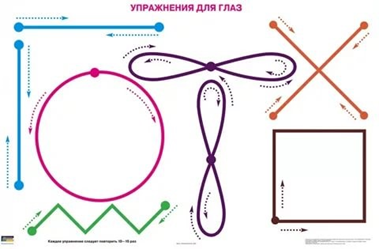 3 минутыЗакрепление нового материалаЗадание№4: Составь композицию натюрморта, разложив предметы. 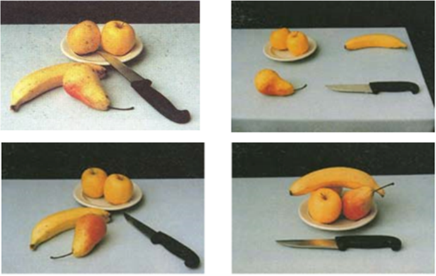 8 минут Подведение итоговЧто нового и интересного узнали?Всё ли было понятно?Оценивание участия и работы учащихся на уроке2 минуты2 урок2 урок2 урок2 урокИзучение нового материалаЗадание №1.  Подобрать предметы для съёмки натюрморта, построить композицию.Задание №2. Выполнить съемку натюрморта: включить фотоаппарат, настроить изображение (выровнять изображение), сфотографировать. Подобрать предметы для съёмки натюрморта, построить композицию, выполнить съемку натюрморта с разных точек зрения.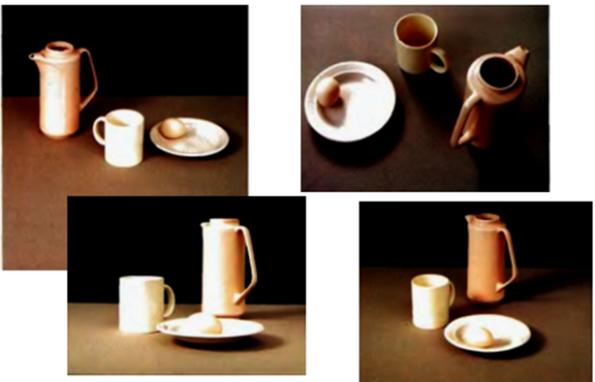 20 минутФизминуткаУпражнение для мобилизации внимания.И.п. - стоя, руки вдоль туловища. 1 - правую руку на пояс, 2 - левую руку на пояс, 3 - правую руку на плечо, 4 - левую руку на плечо, 5 - правую руку вверх, 6 - левую руку вверх, 7 - 8 - хлопки руками над головой, 9 - опустить левую руку на плечо, 10 - правую руку на плечо, 11 - левую руку на пояс, 12 - правую руку на пояс, 13 - 14 - хлопки руками по бедрам. Повторить 4 - 6 раз. Темп - 1 раз медленный, 2 - 3 раза - средний, 4 - 5 - быстрый, 6 - медленный.3 минутыЗакрепление нового материалаЗадание №2. Выполнить съемку натюрморта с разных точек зрения. Просмотреть снимки, удалить некачественные фотографии, сохранить качественные фотографии, выключить фотоаппарат.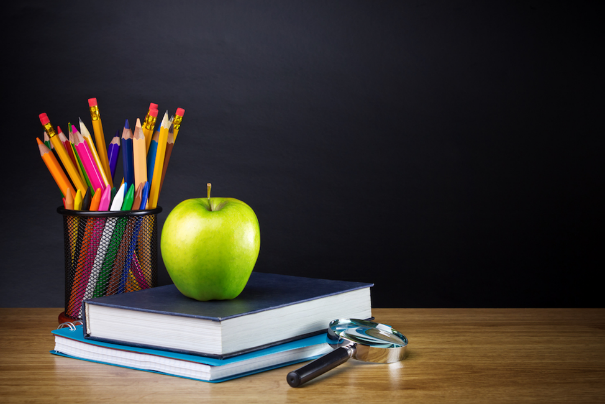 10 минутПодведение итоговЧто нового и интересного узнали?Всё ли было понятно?Обратная связь с учителем.Фото и выполненные задания отправляйте в мессенджерах Viber WhatsApp и ли на электронную почту.2 минутыДомашнее заданиеВыполнить съемку натюрморта, определить качество фотографий, сохранить качественные снимки.Отправить фото учителю